PARCIAL MICROCONTROLADORESFECHA: Julio 7 del 2011.Sobre 60 puntos de la nota ParcialTiempo: 1 hora  Cada pregunta vale 4 puntos Nombre: ___________________________________________________________Paralelo: ______Llenar la Tabla de Respuestas.Mantenga la hoja de respuestas boca abajo en contacto con la mesa.Prohibido usar calculadoras, celulares y borradores.Prohibido el intercambio o préstamo de materiales. 1.  La base de tiempo del Perro Guardián está dada siempre por:La Fosc/4 y el postdivisor de frecuencia del registro WDTCONEl reloj interno de 31Khz y el postdivisor de frecuencia del registro WDTCONEl reloj interno de 31Khz y el divisor de frecuencia del registro OPTION_REGLa Fosc/4 y el divisor de frecuencia del registro OPTION_REG2.  Al energizar un microcontrolador este no arranca inmediatamente sino que:Deberá transcurrir una temporización de arranque de 72ms luego otro oscilador de encendido genera 1024 períodos de oscilación antes de poder habilitar MCL  Deberá transcurrir una temporización de arranque de 10ms luego otro oscilador de encendido genera 512 períodos de oscilación antes de poder habilitar MCL  Deberá transcurrir una temporización de arranque de 50ms luego otro oscilador de encendido genera 1024 períodos de oscilación antes de poder habilitar MCL  Deberá transcurrir una temporización de arranque de 72ms luego otro oscilador de encendido genera 512 períodos de oscilación antes de poder habilitar MCL 3.  Los bits PEIE y GIE habilitados son indispensables para dar curso a las interrupciones señalizadas por:EEIF, TMR0IF, ADIF, TXIF, RCIF EEIF, OSFIF, ADIF, TXIF, RCIF EEIF, OSFIF, INTIF, TXIF, RCIF EEIF, OSFIF, ADIF, RB0IF, RCIF 4.  La memoria EEPROM requiere:Para su lectura de un proceso especial de seguridad que graba dos valores en forma consecutiva en los registros EECON1 y EECON2.Para su escritura y lectura de un proceso especial de seguridad que graba dos valores en forma consecutiva en el registro EECON2.Para su lectura de un proceso especial de seguridad que graba dos valores en forma consecutiva en los registros EECON1 y EECON2.Para su escritura de un proceso especial de seguridad que graba dos valores en forma consecutiva en el registro EECON2.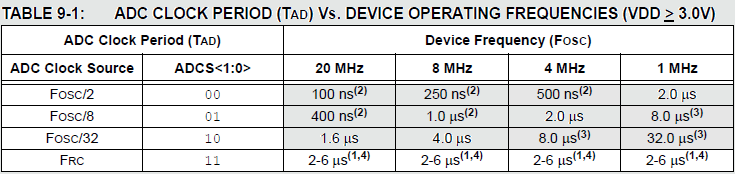 5.  Basado en la tabla 9.1 seleccione una de las alternativas siguientes para un correcto funcionamiento del Tad (tiempo de conversión por bit):ADC Clock Source =Fosc/8, Fosc=20MhzADC Clock Source =Fosc/2, Fosc=1MhzADC Clock Source =Fosc/8, Fosc=8MhzADC Clock Source =Fosc/2, Fosc=4Mhz6.  El contenido inicial de STATUS es 60H y de W es 00H. Después de ejecutar la instrucción                SWAPF     STATUS, WUna instrucción con direccionamiento directo accede RAM banco 0Una instrucción con direccionamiento directo accede RAM banco 1Una instrucción con direccionamiento directo accede RAM banco 2Una instrucción con direccionamiento directo accede RAM banco 37.  VAR1 y VAR2 son registros definidos con las directivas:VAR1     EQU     0X20VAR2     EQU     0X21Al ejecutarse el siguiente segmento de programa:			MOVLW	.20		MOVWF	VAR1		MOVLW	B'00001010'		SUBWF 	VAR1, 1		BCF		STATUS, 0			RRF		VAR1, 1Indique el valor en VAR1.B '10000101'		b) B'00100010'		c) B'00000101'		d) 0xD4 8. VAR1 es un registro definido con la directiva: 	VAR1     EQU     0x20Al ejecutarse el siguiente segmento de programa:		MOVLW 	0X21	MOVWF	VAR1	MOVLW	0XEF	COMF		VAR1, 0	SWAPF		VAR1, 1		ANDWF 	VAR1, 1Indique el valor en VAR1.a) '00011011'		b) '00100110' 		c) 0XC2		d) 0X12 9. Después de ejecutar la instrucción SLEEP, el TMR2  del PIC16F887: a) configurado con reloj externo estará siempre operativo.		b) como trabaja siempre a partir del reloj interno no funciona.		c) su fuente de reloj es el oscilador interno de 31KHz por lo tanto continúa operativo.	d) sigue operativo con reloj interno de 4 MHz.10-  Después de cualquier RESET la base de tiempo nominal de WDT del PIC16F887 es:a) 1 ms 		b) 512 ms		c) 17 ms		d) 268 ms11-  En el siguiente segmento de programa indique el valor del PORTB al final del mismo.				MOVLW	0X7A				MOVWF	N1				MOVLW	0XEF				MOVWF	N2				BCF		STATUS,C				RRF		N2,W				SUBWF		N1,W				MOVWF	PORTB									NOPa) 3 		b) 26		c) 62		d) 4512-  En el siguiente segmento de programa indique el valor del PORTB al final del mismo.					MOVLW	.4				MOVWF	N1						DECFSZ 	N1,F				GOTO		L1				GOTO		L2		L1							BSF		STATUS,C				RRF 		N1,F		L2				COMF		N1,W				MOVWF 	PORTB				NOP 	a) 0X34 		b) 0XE8		c) 0X32		d) 0X7E 13-  En el siguiente segmento de programa indique el valor del registro N1 al final del mismo.				MOVLW	.10				MOVWF	N1					MOVLW	0X14				MOVWF	N2				MOVLW	B'00011110'				MOVWF	N3				MOVF		N1,W						SUBWF   	N2,W				ADDLW	.20				SUBWF  	N3,F				BTFSC		STATUS,Z				GOTO		L1				GOTO		FIN		L1							BSF		STATUS,C				RRF 		N1,F				NOP 				NOPFIN				ENDa) B'10000100' 	b) B'10001101' 	c) B'10001010' 	d) B'10000101'  
14-  En el siguiente segmento de programa indique el valor del registro W al final del mismo.				MOVLW	0X43				MOVWF	N1					MOVLW	0X22				MOVWF	N2				MOVLW	0X50				MOVWF	N3				MOVLW	0XF0				IORWF		N1,F				ANDWF	N2,W				ADDWF	N3,W				NOPa) B'01100100' 	b) B'10011101' 	c) B'01110000'  	d) B'00100111'15-  En el siguiente segmento de programa indique el valor del registro W al final del mismo.				MOVLW	0X33				MOVWF	N1					MOVLW	0X52				MOVWF	N2				MOVF		N1,W				IORWF		N2,F				SWAPF		N2,F				BCF 		STATUS,C				RLF		N2,W				NOPa) B'01100111' 	b) B'01101001' 	c) B'01010010'  	d) B'01101110' PARCIAL MICROCONTROLADORESFECHA: Julio 7 del 2011.Sobre 60 puntos de la nota ParcialTiempo: 1 hora  Cada pregunta vale 4 puntos Nombre: ___________________________________________________________Paralelo: ______#abcd123456789101112131415